УТВЕРЖДАЮприказ № 82 от 28.08.2023 года________________ С.С.ТрушинКалендарный учебный графикмуниципального бюджетного общеобразовательного учрежденияСтаевской средней общеобразовательной школына 2023 – 2024 учебный годІ.	Уровень начального общего образования:Календарные периоды vчебного года:Дата начала учебного года — 1 сентября 2023 годаДата окончания учебного года (1 — 4 классы) — 25 мая 2024 годаПродолжительность учебного года:1 — й класс: 33 учебные недели  2-4- й класс: 35 учебных недель.Периоды образовательной деятельности:Продолжительность учебных четвертей и каникулярного времени: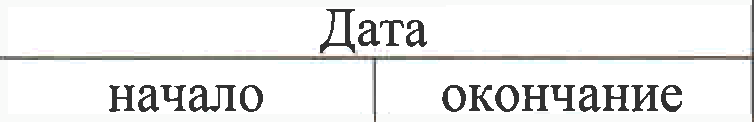 Дни здоровья:Режим работы:1 -  класс — пятидневная учебная неделя.Сменность:Учебные занятия проводятся в 1 смену.	Продолжительность уроков:1 классы — 35 минут (I, II четверти), 45 минут (III, IV четверти); 2 — 11 классы — 45 минут.	Расписание звонков:Сроки проведения промежуточной аттестации: 2 — 4 классы: 15.05.2024 — 20.05.2024.II.	Уровень основного общего образования:Календарные периоды vчебного года:Дата начала учебного года — 1 сентября 2023 годаДата окончания учебного года (5 — 8 классы) — 31 мая 2024 годаДата окончания учебного года (1—11 классы) — 25 мая 2024 годаПродолжительность учебного года:5	— 9 - е классы: 35 учебных недель.Периоды образовательной деятельности:Продолжительность учебных четвертей и каникvлярного времени: 	2.2.	дни здоровья:	Режим работы:5 - 9 классы — шестидневная учебная неделя.Сменность:              Учебные занятия                                          проводятся в 1 смену.Продолжительность уроков: 5 — 9 классы — 45 минут.Расписание звонков:Сроки проведения промежуточной аттестации: 5 — 8 классы: 24.04.2023 — 20.05.2023.III.	Уровень среднего общего образования:Календарные периоды vчебного года:Дата начала учебного года — 1 сентября 2023 годаДата окончания учебного года (10-11 класс) — 25 мая 2024 годаПродолжительность учебного года: 10-11классов: 34 учебные недели10 -11 класс: 34 учебных недель.Периоды образовательной деятельности:Продолжительность vчебных полvгодий и каникvлярного времени: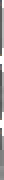 Дни здоровья:Режим работы:10 - 11 классы — шестидневная учебная неделя.Сменность:Учебные занятия проводятся в 1 смену.Продолжительность уроков: 10 - 11 классы — 45 минут.Расписание звонков:Сроки проведения промежуточной аттестации: 10 классы: 24.04.2024 — 20.05.2024.Учебный периодУчебный периодПродолжительностьI четвертьI четверть01.09.202328.10.20238 недельОсенние каникулыОсенние каникулы29.10.202306.11.20239 днейII четвертьII четверть07.11.202330.12.2023| 7 недельЗимние каникулыЗимние каникулы31.12.202308.01.20249 днейIII четвертьIII четверть09.01.202322.03.2024| 10 недельДополнительныеканикулыучащихся 1-го классадля10.02.202318.02.20247 днейВесенние каникулыВесенние каникулы23.03.2024|31.03.20249 днейIV	четверть	(дляучащихся 1 -11 классов)IV	четверть	(дляучащихся 1 -11 классов)01.04.202425.05.20249 недельУчебный периодДата проведенияI четверть08.09.2022. 09.09.2023, 21.10.2023 II четверть25.11.2023, 23.12.2023III четверть24.02.2024. 02.03.2024IV четверть27.04.2024, 04.05.2024N• урокаНачало урокаОкончаниеурокаПеремена1 класс (I — II четверти)108.0008.3510208.4509.2020309.4010.151 класс (III — IV четверти), 2 — 4 классы108.0008.455208.5009.3515309.5010.3510410.4511.3010511.4012.25Учебный периодДатаДатаПродолжительностьУчебный периодначалоокончаниеПродолжительностьI четверть01.09.202328.10.20238 недельОсенние каникулы29.10.202306.11.20239 днейII четверть07.11.202330.12.20237 недельЗимние каникулы31.12.202308.01.202412 днейIII четверть09.01.202422.03.202410 недельВесенние каникулы23.03.202431.03.20249 днейIV	четверть	(для учащихся 5- 9 — го класса)27.03.202425.05.20249 недельДля учащихся 9 — го класса сроки могут изменятся в зависимости от начала ГИА по программам основного общего образованияДля учащихся 9 — го класса сроки могут изменятся в зависимости от начала ГИА по программам основного общего образованияДля учащихся 9 — го класса сроки могут изменятся в зависимости от начала ГИА по программам основного общего образованияДля учащихся 9 — го класса сроки могут изменятся в зависимости от начала ГИА по программам основного общего образованияУчебный периодДата проведенияI четверть08.09.2022. 09.09.2023, 21.10.2023II четверть26.11.2022. 24.12.2022 25.11.2023, 23.12.2023III четверть24.02.2024. 02.03.2024IV четверть27.04.2024, 04.05.2024№ урокаНачало урокаОкончание урокаПеремена5 — 9 классы108.0008.4510208.5509.4010309.5510.3520410.5011.3520511.5012.3510612.4513.3010713.4014.25Учебный периодУчебный периодДатаДатаПродолжительностьУчебный периодУчебный периодначалоокончаниеПродолжительностьI полугодиеI полугодие01.09.2023| 30.12.202315 недельОсенние каникулыОсенние каникулы29.10.20231 06.11.20239 днейЗимние каникулыЗимние каникулы31.12.2023, 08.01.202412 днейII	полугодие класс)(1009.01.202425.05.202420 недельВесенние каникулыВесенние каникулы23.03.2024| 31.03.20249 днейII	полугодие класс)(1109.01.202425.05.202419 недельДля учащихся 11 — го класса сроки могут изменятся в зависимости от начала ГИА по программам среднего общего образования	Для учащихся 11 — го класса сроки могут изменятся в зависимости от начала ГИА по программам среднего общего образования	Для учащихся 11 — го класса сроки могут изменятся в зависимости от начала ГИА по программам среднего общего образования	Для учащихся 11 — го класса сроки могут изменятся в зависимости от начала ГИА по программам среднего общего образования	Для учащихся 11 — го класса сроки могут изменятся в зависимости от начала ГИА по программам среднего общего образования	Учебный периодДата проведенияI четверть08.09.2022. 09.09.2023, 21.10.2023II четверть25.11.2023, 23.12.2023III четверть24.02.2024. 02.03.2024IV четверть27.04.2024, 04.05.2024№ урокаНачало урокаОкончаниеурокаПеремена10 — 11 классы10 — 11 классы10 — 11 классы10 — 11 классы108.0008.4510208.5509.4010з09.5010.3520410.5011.3520511.5012.3510612.4513.3010713.4014.25